КАРАР                                                                                                          ПОСТАНОВЛЕНИЕ  № 7«02» февраль 2021 й.                                                                                   «02» февраля 2021 гО  создании  рабочей группы по  проведению индивидуальной профилактической работы по предотвращению преступлений в сфере семейно-бытовых отношений  на территории сельского поселения Арслановский сельсовет муниципального района Буздякский  район  Республики Башкортостан Руководствуясь ч.6 ст.43 Федерального закона от 06 октября 2003 года №131- ФЗ «Об общих принципах организации местного самоуправления в Российской Федерации», постановлением Правительства РБ от 28.03.2017 N 116 "О Координационном совете при Правительстве Республики Башкортостан по государственной семейной политике и признании утратившими силу некоторых решений Правительства Республики Башкортостан", Уставом сельского поселения Арслановский сельсовет муниципального района Буздякский  район Республики Башкортостан, п о с т а н о в л я ю:1. Создать рабочую группу по проведению индивидуальной профилактической работы по предотвращению преступлений в сфере семейно-бытовых отношений  на территории сельского поселения Арслановский сельсовет муниципального района Буздякский  район  Республики Башкортостан  в составе согласно приложению №1.          2. Утвердить план работы  рабочей группы по  проведению индивидуальной профилактической работы по предотвращению преступлений в сфере семейно-бытовых отношений  на территории сельского поселения Арслановский сельсовет муниципального района Буздякский  район  Республики Башкортостан. (Приложение №2)           3. Контроль за исполнением настоящего постановления возложить  на управделами сельского поселения Зиннатуллину И.Н.Глава сельского поселенияАрслановский сельсовет:                                            В.К.Хафизов                                                                                                 Приложение №1                                                                                      к постановлению главы СП                  Арслановский сельсоветмуниципального районаБуздякский район РБот «02» февраля 2021 г.№7 СОСТАВРабочей группы на территории сельского поселения Арслановский сельсовет муниципального района Буздякский район Республики Башкортостан по проведению индивидуальной профилактической работы по предотвращению преступлений в сфере семейно- бытовых отношений.Председатель рабочей группы -  Глава СП Арслановский сельсовет Хафизов  Вакиль  Кашфуллич.Члены рабочей группы -  Управляющий делами СП  Зиннатуллина И.Н.Специалист 1 категории – Салимгареева В.С.Участковый уполномоченный полиции – Мустафин И.А.Управляющий делами СП :                                         И.Зиннатуллина                                                                                                       Приложение №2                                                                                                                                                                                                       к постановлению главы СП                  Арслановский сельсоветмуниципального районаБуздякский район РБот «02» февраля 2021 г.№7 ПЛАН мероприятий по предотвращению преступлений в сфере семейно- бытовых отношений на территории сельского поселения Арслановский сельсовет муниципального района Буздякский район Республики БашкортостанУправляющий делами СП :                                                И.Зиннатуллина  Башкортостан РеспубликаhыБүздəк районымуниципаль районынынАрыслан ауыл советыауыл биләмәһехакимияте452722, Иске Богазы ауылыҮҙәк урамы, 53/3Тел2-91-83, 2-93-30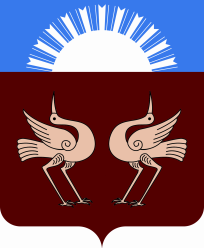 Республика БашкортостанАдминистрациясельского поселенияАрслановский сельсоветмуниципального районаБуздякский район452722, с. Старые БогадыУл.Центральная, 53/3Тел. 2 -91-83, 2-93-30 № ппМероприятияВремя проведения1Участие на заседаниях общественных формирований при администрации сельского поселенияВ течение года2Посещение семей «группы риска».В течение года3Ведение ежеквартального мониторинга по выявлению случаев жестокого обращенияВ течение года4Проведение внеплановых проверок условий жизни детей, находящихся в приемных семьях и семьях стоящих на профилактическом учете по факторам неблагополучияВ течение года5Консультативная помощь родителям в трудной жизненной ситуацииПо мере необходимости6Выпуск и распространение буклетов и памяток по жестокому обращению с мерами ответственности для родителей или лиц их замещающихВ течение года7Размещение информации по профилактике жестокого обращения на информационных стендах и на сайте сельского поселенияВ течение года8Оформление стендов по профилактике семейно-бытового насилияВ течение года9Психология детско–родительских отношений» беседа с родителями из семей стоящих на профилактическом учетеПо мере необходимости 10Проведение встречи населения с участковым уполномоченным полиции на территории сельского поселения.По графику